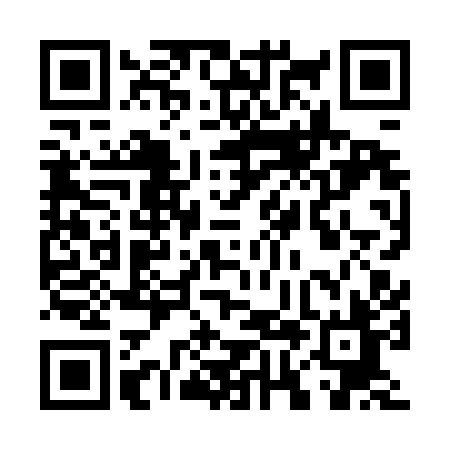 Prayer times for Pagudpud, PhilippinesWed 1 May 2024 - Fri 31 May 2024High Latitude Method: NonePrayer Calculation Method: Muslim World LeagueAsar Calculation Method: ShafiPrayer times provided by https://www.salahtimes.comDateDayFajrSunriseDhuhrAsrMaghribIsha1Wed4:135:2911:543:096:197:312Thu4:125:2911:543:086:197:323Fri4:115:2811:543:086:197:324Sat4:105:2811:543:086:207:335Sun4:105:2711:543:076:207:336Mon4:095:2711:533:076:207:347Tue4:085:2611:533:066:217:348Wed4:085:2611:533:066:217:359Thu4:075:2511:533:056:217:3510Fri4:075:2511:533:056:227:3611Sat4:065:2511:533:056:227:3612Sun4:055:2411:533:046:227:3713Mon4:055:2411:533:046:237:3714Tue4:045:2311:533:046:237:3815Wed4:045:2311:533:056:247:3816Thu4:035:2311:533:056:247:3917Fri4:035:2211:533:066:247:3918Sat4:025:2211:533:076:257:4019Sun4:025:2211:533:076:257:4020Mon4:025:2211:533:086:257:4121Tue4:015:2111:533:096:267:4122Wed4:015:2111:543:096:267:4223Thu4:005:2111:543:106:277:4224Fri4:005:2111:543:106:277:4325Sat4:005:2011:543:116:277:4326Sun3:595:2011:543:116:287:4427Mon3:595:2011:543:126:287:4428Tue3:595:2011:543:126:297:4529Wed3:595:2011:543:136:297:4530Thu3:585:2011:543:136:297:4631Fri3:585:2011:553:146:307:46